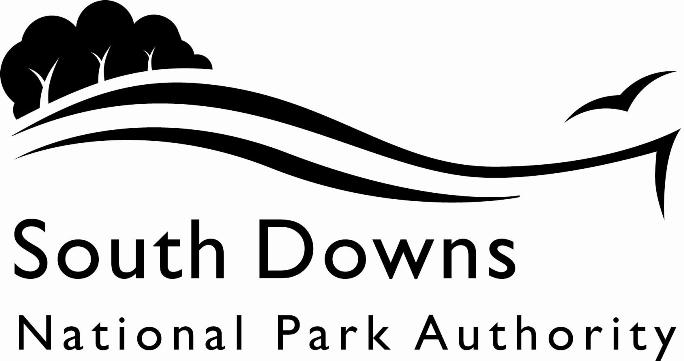 Town and Country Planning Acts 1990Planning (Listed Building and Conservation Area) Act 1990LIST OF NEW PLANNING AND OTHER APPLICATIONS, RECEIVED AND VALIDWEEKLY LIST AS AT 13 November 2023The following is a list of applications which have been made valid in the week shown above for the recovered areas within the South Downs National Park (Adur District Council, Arun District Council, Brighton & Hove Council, Mid Sussex District Council, Wealden District Council, Worthing Borough Council, county applications for East Sussex, Hampshire and West Sussex County Councils), and for all “Called In” applications for the remainder of the National Park area. These will be determined by the South Downs National Park Authority.IMPORTANT NOTE:The South Downs National Park Authority adopted the Community Infrastructure Levy Charging Schedule on 1st April 2017. Applications determined after that date will be subject to the rates set out in the Charging Schedule https://www.southdowns.gov.uk/community-infrastructure-levy/. If you have any questions, please contact CIL@southdowns.gov.uk or tel: 01730 814810.  Want to know what’s happening in the South Downs National Park? 
Sign up to our monthly newsletter to get the latest news and views delivered to your inboxwww.southdowns.gov.uk/join-the-newsletterApplicant:		Mr Grahame TompkinsProposal:	T1 Common Beech - Prune back branching at northern aspect to 4m, eastern aspect to 4.5m, southern aspect to 4m and western aspect to 4.5m. Reduce the tree height down to 14m, pruning to be in line with previous operations. Works are required as routine management to keep tree at desired dimensions and maintain tree condition.Location:	Orchard House , The Street, Burpham, West Sussex, BN18 9RHGrid Ref:	504069 108869Applicant:		Mrs J ChubbProposal:	Replace existing 6no bay window section with new 4no bay window and access door.Location:	Clapham And Patching C Of E Primary School , The Street, Clapham, West Sussex, BN13 3UUGrid Ref:	509219 106295Applicant:		Beachy LtdProposal:	Internal alterations to provide seven en-suite holiday guest rooms, together with construction of an associated boiler/drying room and bike storeLocation:	Darby Cottages and Old Wheelwrights, Upper Street, East Dean, East Sussex, Grid Ref:	555597 97814Applicant:		Beachy LtdProposal:	Internal alterations to provide seven en-suite holiday guest rooms, together with construction of an associated boiler/drying room and bike storeLocation:	Darby Cottages and Old Wheelwrights, Upper Street, East Dean, East Sussex, Grid Ref:	555597 97814Applicant:		Peter CampProposal:	Tree 1 - Sycamore fell due to shading of neighbours property and restricting access to The Cottage.Tree 2 - Sycamore fell due to potential damage to neighbours fence and will grow too large for the property.Tree 3 - Conifer fell due to unsuitability in a rural area, blocking of neighbours view of the South Downs and proximity to The Cottage.Location:	The Cottage , Clayton Hill, Clayton, West Sussex, BN6 9PQGrid Ref:	529892 113957Applicant:		Mr and Mrs H TurrellProposal:	Erection of a replacement dwellingLocation:	Happy Valley Stables , New Barn Road, Shoreham-By-Sea, West Sussex, BN43 6HLGrid Ref:	522586 106876IMPORTANT NOTE: This application is liable for Community Infrastructure Levy and associated details will require to be recorded on the Local Land Charges Register. If you require any additional information regarding this, please contact CIL@southdowns.gov.uk or tel: 01730 814810.Applicant:		Mr Roger EustanceProposal:	Demolition of existing garage and erection of new annexe ancillary to the main dwellinghouseLocation:	22 Upper Lodges , Ditchling Road, Brighton, Brighton & Hove, BN1 9QBGrid Ref:	532476 109880IMPORTANT NOTE: This application is liable for Community Infrastructure Levy and associated details will require to be recorded on the Local Land Charges Register. If you require any additional information regarding this, please contact CIL@southdowns.gov.uk or tel: 01730 814810.Applicant:		Paul WilliamsProposal:	Notification under the Electronic Communications Code Regulations 2003 (as amended) relating to Permitted Development at existing telecoms mast site, Erringham Farm, Mill Hill, Shoreham By Sea, West Sussex BN43 5FA (ngr e: 521371 n: 106620)Location:	Telecommunication Site Between Buckingham Barn and 19, Mill Hill, Shoreham-by-sea, West Sussex, Grid Ref:	521350 106620Applicant:		Mr Val CaponProposal:	Access track to vineyardLocation:	Land East of, Selden Lane, Angmering, West Sussex, Grid Ref:	507800 105820Town and Country Planning Acts 1990Planning (Listed Building and Conservation Area) Act 1990LIST OF NEW PLANNING AND OTHER APPLICATIONS, RECEIVED AND VALIDWEEKLY LIST AS AT 13 November 2023The following is a list of applications which have been made valid in the week shown above. These will be determined, under an agency agreement, by Chichester District Council, unless the application is ‘Called in’ by the South Downs National Park Authority for determination. Further details regarding the agency agreement can be found on the SDNPA website at www.southdowns.gov.uk.If you require any further information please contact Chichester District Council who will be dealing with the application.IMPORTANT NOTE:The South Downs National Park Authority adopted the Community Infrastructure Levy Charging Schedule on 1st April 2017. Applications determined after that date will be subject to the rates set out in the Charging Schedule https://www.southdowns.gov.uk/community-infrastructure-levy/. If you have any questions, please contact CIL@southdowns.gov.uk or tel: 01730 814810.  Want to know what’s happening in the South Downs National Park? 
Sign up to our monthly newsletter to get the latest news and views delivered to your inboxwww.southdowns.gov.uk/join-the-newsletterApplicant:		Mr A GrayProposal:	Replacement garden room.Location:	Tyelands Cottage , Severals Road, Bepton, West Sussex, GU29 0LUGrid Ref:	486465 120473Applicant:		Mr Steve DiverProposal:	Timberframed and timber clad two bay carport.Location:	Littlepark , Bepton Road, Bepton, West Sussex, GU29 0JBGrid Ref:	486174 118548Applicant:		Caroline EatonProposal:	Proposed Farmhouse for Hand Groom - Removal of Conditions 1 & 2 of Planning Permission BX/8/69.Location:	Warehead Stud , Thicket Lane, Halnaker, Boxgrove, West Sussex, PO18 0QSGrid Ref:	492265 108862IMPORTANT NOTE: This application is liable for Community Infrastructure Levy and associated details will require to be recorded on the Local Land Charges Register. If you require any additional information regarding this, please contact CIL@southdowns.gov.uk or tel: 01730 814810.Applicant:		Mrs Susan MiddlemasProposal:	Installation of a stannah stairlift.Location:	Westburton House, West Burton Road, West Burton, Pulborough, West Sussex, RH20 1HDGrid Ref:	499751 113779Applicant:		Mr Alan HarroldProposal:	Replace five metal frame casement windows with single glazed hardwood frames of same proportions and design.Location:	2 Biddulph Mews, Little Hurst Cottage , Burton Park Road, Barlavington, West Sussex, GU28 0PDGrid Ref:	496819 117528Applicant:		Mr Alan HarroldProposal:	Replace five metal frame casement windows with single glazed hardwood frames of same proportions and design.Location:	2 Biddulph Mews, Little Hurst Cottage , Burton Park Road, Barlavington, West Sussex, GU28 0PDGrid Ref:	496819 117528Applicant:		Luma ZakiProposal:	Erection of a two-storey side extension.Location:	Fridays Hill Cottage , Copyhold Lane, Fernhurst, West Sussex, GU27 3DZGrid Ref:	489913 129362Applicant:		Mr James KempProposal:	Fell 1 no. Pine tree (quoted as T1) within Group, G3 subject to FT/81/00500/TPO.Location:	Hillgrove House , Lower Street, Fittleworth, West Sussex, RH20 1EJGrid Ref:	501184 118844Applicant:		Mr Anthony WatsonProposal:	Replace 4. no first floor UPVC sash windows with timber sash windows on south elevation.Location:	Fox And Hounds , Common Road, Funtington, West Sussex, PO18 9LLGrid Ref:	479962 108339Applicant:		Mr James KingProposal:	Two-storey rear extension with various alterations including replacement and alterations to fenestration and reconfiguration of parking arrangement.Location:	Woodend, Garden Cottage , Downs Road, West Stoke, Funtington, West Sussex, PO18 9BPGrid Ref:	481547 108812Applicant:		Anglo Chinese Retirement SchemeProposal:	Lawful development certificate to certify that planning permission SDNP/19/05072/HOUS has been lawfully implemented.Location:	The Folly , Graffham Common Road, Graffham, West Sussex, GU28 0PTGrid Ref:	492976 118955Applicant:		Mr Bevis GladwynProposal:	Demolition of existing Porch/entrance area. Replacement with larger porch/entrance area and gabled roof.Location:	2 The Hop Garden, South Harting, West Sussex, GU31 5QLGrid Ref:	478509 119241Applicant:		Mr John StannardProposal:	Retrospective application for installation of external oil-fired boiler.Location:	3 Ryefield Barns , Killarney To Goose Green Road, West Harting, West Sussex, GU31 5PEGrid Ref:	477426 122637Applicant:		Mr R CloughProposal:	Notification of intention to fell 1 no. Poplar tree (T1) and 3  no. Elm trees (T3, T4 and T5). Reduce 3 no. lateral branches by up to 3m on eastern sector on 1 no. Poplar tree (T2). Coppice to ground level 1 no. Hazel tree (T6).Location:	West Harting Cottage , West Harting Street, West Harting, West Sussex, GU31 5NTGrid Ref:	478362 120794Applicant:		Mr J. D. BaillieuProposal:	Demolition of 1 no. modern stable building. Conversion and alteration of equestrian stables to create 1 no. four bedroom dwelling unit.Location:	Hoyle Lane Stables , Hoyle Lane, Heyshott, West Sussex, GU29 0DXGrid Ref:	490625 118460IMPORTANT NOTE: This application is liable for Community Infrastructure Levy and associated details will require to be recorded on the Local Land Charges Register. If you require any additional information regarding this, please contact CIL@southdowns.gov.uk or tel: 01730 814810.Applicant:		Mr Karl StevensProposal:	Demolition of front entrance and rear extension and erection of new single storey extension. Demolition of front steps with the introduction of a new timber framed pitched canopy. (Variation of condition 2 of permission SDNP/21/02491/HOUS - amendments to extension).Location:	1 Stone Pit Cottages , Marley Combe Road, Camelsdale, Linchmere, West Sussex, GU27 3SPGrid Ref:	488921 131674IMPORTANT NOTE: This application is liable for Community Infrastructure Levy and associated details will require to be recorded on the Local Land Charges Register. If you require any additional information regarding this, please contact CIL@southdowns.gov.uk or tel: 01730 814810.Applicant:		Dr Anthony KleinProposal:	Reinstate horse walker on existing foundation - Variation of Condition 6 of planning permission SDNP/23/02393/FUL - to allow the horse walker to be used for exercising the 10 no. horses stabled on site.Location:	Old Hearne Farm , Jays Lane, Lurgashall, West Sussex, GU27 3BLGrid Ref:	493215 131479Applicant:		Angela DallenProposal:	Confirmation of compliance of all conditions from planning permission 11/03310/FULNP.Location:	30 Turner House, St Margarets Way, Midhurst, West Sussex, GU29 9FUGrid Ref:	488424 121537Applicant:		Mrs Elizabeth HamiltonProposal:	Change of use of the ground floor from Flexible Use between retail (Class A1) and contact centre (Sui Generis) to Use Class E (Commercial, Business and Service).Location:	9 Knockhundred Row, Midhurst, West Sussex, GU29 9DQGrid Ref:	488668 121590Applicant:		Telegraph Property Management LtdProposal:	Notification of intention to height reduce by 2m, reduce all sectors by 1.2m and crown lift to 2.5m (above ground level) on 1 no. Ironwood tree (T1).Location:	Land Between Lamberts Lane And Capron House , North Street, Midhurst, West Sussex, GU29 9UAGrid Ref:	488591 121791Applicant:		Mr & Mrs HuttonProposal:	Demolition of existing single storey rear and side extensions and erection of replacement 2 storey rear extension and single storey side extension, internal alterations and replacement of existing oil tank with air source heat pump, replace existing windows and doors and associated landscaping.Location:	Peacocks Farm Cottage , Pipers Lane, Northchapel, West Sussex, GU28 9JBGrid Ref:	496134 129388IMPORTANT NOTE: This application is liable for Community Infrastructure Levy and associated details will require to be recorded on the Local Land Charges Register. If you require any additional information regarding this, please contact CIL@southdowns.gov.uk or tel: 01730 814810.Applicant:		D FordProposal:	Removal of existing lean-to conservatory and erection of garden room. Replacement of existing box sash windows and front door. Insertion of 1 no. new kitchen box sash window. New internal window shutters and other internal alterations, new central heating boiler in loft with flue.Location:	Merchants House , Lombard Street, Petworth, West Sussex, GU28 0AGGrid Ref:	497680 121788Applicant:		Mrs DixProposal:	Proposed alterations to ground floor fenestration on north, south and west elevations.Location:	Terwick House , Dangstein Road, Rogate, West Sussex, GU31 5BYGrid Ref:	481688 124996Applicant:		Mrs BarringtonProposal:	Single storey side extension and relocation of existing driveway with associated hard and soft landscaping works.Location:	School House , School Lane, Stedham, West Sussex, GU29 0NYGrid Ref:	485900 122209Applicant:		Mr Charles CrookshankProposal:	New annex with wheelchair access and accommodation for carer following demolition of storage building.Location:	Tote Hill Cottage , Tote Lane, Stedham, West Sussex, GU29 0PYGrid Ref:	486204 124177IMPORTANT NOTE: This application is liable for Community Infrastructure Levy and associated details will require to be recorded on the Local Land Charges Register. If you require any additional information regarding this, please contact CIL@southdowns.gov.uk or tel: 01730 814810.Applicant:		Mr Jan HenslowProposal:	Proposed lawful development - stationing 1 no. ancillary mobile home /annexe.Location:	Brook Farm, Ingrams Green Lane, Ingrams Green, Iping, Midhurst, West Sussex, GU29 0LJGrid Ref:	484390 120659IMPORTANT NOTE: This application is liable for Community Infrastructure Levy and associated details will require to be recorded on the Local Land Charges Register. If you require any additional information regarding this, please contact CIL@southdowns.gov.uk or tel: 01730 814810.Applicant:		Mr Michael PearseProposal:	Notification of intention to fell 1 no. Silver Birch tree (quoted as T1).Location:	Seven Doors , School Lane, Sutton, West Sussex, RH20 1PUGrid Ref:	498017 115531Applicant:		Ms & Mr Mark FolkesProposal:	Single storey rear extension, loft conversion including 3 no dormers and 6 no. roof lights, new front porch, new garden room and replacement garage.Location:	The Larks , Westside, Tillington, West Sussex, GU28 9ALGrid Ref:	495975 121964IMPORTANT NOTE: This application is liable for Community Infrastructure Levy and associated details will require to be recorded on the Local Land Charges Register. If you require any additional information regarding this, please contact CIL@southdowns.gov.uk or tel: 01730 814810.Town and Country Planning Acts 1990Planning (Listed Building and Conservation Area) Act 1990LIST OF NEW PLANNING AND OTHER APPLICATIONS, RECEIVED AND VALIDWEEKLY LIST AS AT 13 November 2023The following is a list of applications which have been made valid in the week shown above. These will be determined, under an agency agreement, by East Hampshire District Council, unless the application is ‘Called in’ by the South Downs National Park Authority for determination. Further details regarding the agency agreement can be found on the SDNPA website at www.southdowns.gov.uk.If you require any further information please contact East Hampshire District Council who will be dealing with the application.IMPORTANT NOTE:The South Downs National Park Authority adopted the Community Infrastructure Levy Charging Schedule on 1st April 2017. Applications determined after that date will be subject to the rates set out in the Charging Schedule https://www.southdowns.gov.uk/community-infrastructure-levy/. If you have any questions, please contact CIL@southdowns.gov.uk or tel: 01730 814810.  Want to know what’s happening in the South Downs National Park? 
Sign up to our monthly newsletter to get the latest news and views delivered to your inboxwww.southdowns.gov.uk/join-the-newsletterApplicant:		Mr & Mrs James LangfordProposal:	Ground floor extension to rear and side, relocation of front entrance door and open porch, replacement timber frame casement windows, re-tile existing roof and hanging wall tiles including thermal upgrade with external wall insulation and painted brickwork, solar pv installation to roof and replacement garage and shed following demolition of existing garage and shed. Installation of air source heat pump on garage.Location:	North Lodge Broadhanger , King Lane, Froxfield, Petersfield, Hampshire, GU32 1DWGrid Ref:	471133 126051IMPORTANT NOTE: This application is liable for Community Infrastructure Levy and associated details will require to be recorded on the Local Land Charges Register. If you require any additional information regarding this, please contact CIL@southdowns.gov.uk or tel: 01730 814810.Applicant:		Mr John LawerenceProposal:	Two storey side and single storey rear extensions and formation of new basement.Location:	Mayerling , Huntsbottom Lane, Liss, Hampshire, GU33 7EUGrid Ref:	478495 127626IMPORTANT NOTE: This application is liable for Community Infrastructure Levy and associated details will require to be recorded on the Local Land Charges Register. If you require any additional information regarding this, please contact CIL@southdowns.gov.uk or tel: 01730 814810.Applicant:		Master Toby WilliamsProposal:	Conversion of existing living room into new bedroom and new single storey flat roof rear extension to accommodate living and dining areaLocation:	6 The Oval, Liss, Hampshire, GU33 7AYGrid Ref:	477945 127920Applicant:		Mrs Elaine HobsonProposal:	Variation of condition 5 of planning permission SDNP/22/04781/HOUS to allow the substitution of approved plans with PL03 Proposed Plans, PL04 Proposed Elevations and PL05 Site and Location Plans.Location:	6 Woolner Avenue, Petersfield, Hampshire, GU32 2ADGrid Ref:	474747 123735IMPORTANT NOTE: This application is liable for Community Infrastructure Levy and associated details will require to be recorded on the Local Land Charges Register. If you require any additional information regarding this, please contact CIL@southdowns.gov.uk or tel: 01730 814810.Applicant:		Mrs Emily AyresProposal:	Tree Works to trees subject to a TPO. T1 is an Oak - We would like to reduce the height by 2 metres from 11 metres leaving a finished height of 9 metres.  We would like to reduce the width of the tree from 8 metres by 2 metres leaving a finish of 6 metres.  T2 is an Oak - We would like to reduce the height by 2 metres from 11 metres leaving a finished height of 9 metres.  We would like to reduce the width of the tree from 8 metres by 2 metres leaving a finish of 6 metres. This is to keep the tree from becoming to overbearing on the patio and house.Location:	51 Lower Mead, Petersfield, Hampshire, GU31 4NRGrid Ref:	475902 123350Applicant:		Mr Paul Robberts Scottish _ Eouthern Electricity NetworksProposal:	To replace the existing Single Pole Mounted Transformer with a new H Pole Mounted Transformer, this is providing an upgrade to the existing overhead network currently installed.Location:	Land at Wick Hill Farm, Wick Hill Farm Lane, Hartley Mauditt, Alton, Hampshire, GU34 3BPGrid Ref:	475166 135197Town and Country Planning Acts 1990Planning (Listed Building and Conservation Area) Act 1990LIST OF NEW PLANNING AND OTHER APPLICATIONS, RECEIVED AND VALIDWEEKLY LIST AS AT 13 November 2023The following is a list of applications which have been made valid in the week shown above. These will be determined, under an agency agreement, by Horsham District Council, unless the application is ‘Called in’ by the South Downs National Park Authority for determination. Further details regarding the agency agreement can be found on the SDNPA website at www.southdowns.gov.uk.If you require any further information please contact Horsham District Council who will be dealing with the application.IMPORTANT NOTE:The South Downs National Park Authority adopted the Community Infrastructure Levy Charging Schedule on 1st April 2017. Applications determined after that date will be subject to the rates set out in the Charging Schedule https://www.southdowns.gov.uk/community-infrastructure-levy/. If you have any questions, please contact CIL@southdowns.gov.uk or tel: 01730 814810.  Want to know what’s happening in the South Downs National Park? 
Sign up to our monthly newsletter to get the latest news and views delivered to your inboxwww.southdowns.gov.uk/join-the-newsletterApplicant:		Mrs BruceProposal:	Surgery to 1x WalnutLocation:	Drewitts Farm, Walnut Tree Cottage , Church Street, Amberley, West Sussex, BN18 9NDGrid Ref:	503065 113072Applicant:		Mr Paul BonettiProposal:	Demolition of existing detached single garage and construction of a new detached double garage with home office over (Householder)Location:	Old Priest House , London Road, Coldwaltham, West Sussex, RH20 1LQGrid Ref:	502445 116518IMPORTANT NOTE: This application is liable for Community Infrastructure Levy and associated details will require to be recorded on the Local Land Charges Register. If you require any additional information regarding this, please contact CIL@southdowns.gov.uk or tel: 01730 814810.Applicant:		Mr Paul BonettiProposal:	Demolition of existing detached single garage and construction of a new detached double garage with home office over (Listed Building Consent)Location:	Old Priest House , London Road, Coldwaltham, West Sussex, RH20 1LQGrid Ref:	502445 116518Applicant:		Mr Clive TedburyProposal:	Creation of a new crossover, access drive and new hedge planting.Location:	Church Farm , London Road, Hardham, West Sussex, RH20 1LBGrid Ref:	503708 117415Town and Country Planning Acts 1990Planning (Listed Building and Conservation Area) Act 1990LIST OF NEW PLANNING AND OTHER APPLICATIONS, RECEIVED AND VALIDWEEKLY LIST AS AT 13 November 2023The following is a list of applications in the area of Lewes and Eastbourne Districts which have been made valid in the week shown above. These will be determined, under an agency agreement, by Lewes District Council, unless the application is ‘Called in’ by the South Downs National Park Authority for determination. Further details regarding the agency agreement can be found on the SDNPA website at www.southdowns.gov.uk.If you require any further information please contact Lewes District Council who will be dealing with the application.IMPORTANT NOTE:The South Downs National Park Authority adopted the Community Infrastructure Levy Charging Schedule on 1st April 2017. Applications determined after that date will be subject to the rates set out in the Charging Schedule https://www.southdowns.gov.uk/community-infrastructure-levy/. If you have any questions, please contact CIL@southdowns.gov.uk or tel: 01730 814810.  Want to know what’s happening in the South Downs National Park? 
Sign up to our monthly newsletter to get the latest news and views delivered to your inboxwww.southdowns.gov.uk/join-the-newsletterApplicant:		Mrs V HinzeProposal:	T1 - Yew - reduce the crown to approximately 5m spread and 6.5m height - to reduce shade to neighbouring gardensLocation:	12 West Street, Ditchling, Hassocks, East Sussex, BN6 8TSGrid Ref:	532548 115198Applicant:		Mr A BrowneProposal:	T4 - Lime - crown lift branches by up to 6.5 metres over access road, balance crown lift over garden by up to 4 metres, crown thin by 10%, remove crossing branches and deadwood - to allow access to lorries entering car park and to reshape treeLocation:	The Juggs, The Street, Kingston, Lewes, East Sussex, BN7 3NTGrid Ref:	539353 108295Applicant:		Mr N RoeProposal:	T1 - Ash - Fell - symptoms of Chalara Fraxinea and close proximity to the roadT2 - Hornbeam - Fell - overcrowding and close proximity to the roadLocation:	Wellgreen Lodge, Wellgreen Lane, Kingston, Lewes, East Sussex, BN7 3NPGrid Ref:	539851 108222Applicant:		Ruth RudwickProposal:	Replacement of existing door and sill to front with wooden door to be painted in same colour, and replacement of concrete slab path to front with red and black tilesLocation:	18 Morris Road, Lewes, East Sussex, BN7 2ATGrid Ref:	542094 110173Applicant:		Mrs JellyProposal:	T1, T2, T3, T4, T5, T6, T7, T8 and T9 - Lime - reduce the height of the trees to previous pruning points (approximately 3 metres), reduce the lateral growth back to previous pruning points (by no more than 2.5 metres), remove deadwood from the crowns, remove basal epicormic and secondary growth from the main stems of all trees to a height of approximately 5.5 metres above ground level - to achieve a uniform height across the group, to maintain the height of the lower crown from ground level and forms part of a cyclical pruning regimeLocation:	16 Albion Street, Lewes, East Sussex, BN7 2NDGrid Ref:	541733 110250Applicant:		Mr L DixonProposal:	Enlargement of existing dormer on western rooflineLocation:	9 Orchard Road, Lewes, East Sussex, BN7 2HBGrid Ref:	542229 110810Applicant:		Mr. D RankinProposal:	T1 - Silver Birch- Reduction by 3m and thin canopy by 20%Location:	17 Lancaster Street, Lewes, East Sussex, BN7 2PXGrid Ref:	541609 110429Applicant:		E & L Trump & OxladeProposal:	Rear dormer and addition of window to sideLocation:	16 Hawkenbury Way, Lewes, East Sussex, BN7 1LTGrid Ref:	540277 110234Town and Country Planning Acts 1990Planning (Listed Building and Conservation Area) Act 1990LIST OF NEW PLANNING AND OTHER APPLICATIONS, RECEIVED AND VALIDWEEKLY LIST AS AT 13 November 2023The following is a list of applications which have been made valid in the week shown above. These will be determined, under an agency agreement, by Winchester District Council, unless the application is ‘called in’ by the South Downs National Park Authority for determination. Further details regarding the agency agreement can be found on the SDNPA website at www.southdowns.gov.uk.If you require any further information please contact Winchester District Council who will be dealing with the application.IMPORTANT NOTE:The South Downs National Park Authority adopted the Community Infrastructure Levy Charging Schedule on 1st April 2017. Applications determined after that date will be subject to the rates set out in the Charging Schedule https://www.southdowns.gov.uk/community-infrastructure-levy/. If you have any questions, please contact CIL@southdowns.gov.uk or tel: 01730 814810.  Want to know what’s happening in the South Downs National Park? 
Sign up to our monthly newsletter to get the latest news and views delivered to your inboxwww.southdowns.gov.uk/join-the-newsletterApplicant:		Mr & Mrs HewittProposal:	Provide External Wall insulation to the end gable and insulated render the property. Reinstate the old wash house to the rear of the property to be used as an office.Location:	1 Primrose Terrace , Beeches Hill, Bishops Waltham, Hampshire, SO32 1FDGrid Ref:	455685 118927Applicant:		Mr S MartinProposal:	Change of use of an existing stable building and part of an existing horse paddock to provide a dog day care facilityLocation:	Gander Down Stud And Livery , Petersfield Road, Cheriton, Hampshire, SO24 0NUGrid Ref:	456916 127313Applicant:		Ms April HanlonProposal:	Conversion of stables and residential use for a continuous period beginning 2nd August 2019Location:	Habens Stables , Habens Lane, Hambledon, Hampshire, PO7 4ADGrid Ref:	463746 113424IMPORTANT NOTE: This application is liable for Community Infrastructure Levy and associated details will require to be recorded on the Local Land Charges Register. If you require any additional information regarding this, please contact CIL@southdowns.gov.uk or tel: 01730 814810.Applicant:		JP ThomsonProposal:	regulation 5 - BT intends to install fixed line broadband electronic communications apparatus at Lovington House, Alresford, Hampshire, SO24 0RD - install 1x12-15m PoleLocation:	Lovington House, Lovington Lane, Ovington, Alresford, Hampshire, SO24 0RDGrid Ref:	455574 131910Applicant:		mr hadleigh boltProposal:	The creation of a swimming pool,  single story changing room with an open outside kitchen area and associated landscapingSituated to the far west of the site to give privacy from the main road and respite from the main road noise of the morestead roadLocation:	1 Morestead Hill Cottages , Morestead Hill, Morestead, Hampshire, SO21 1NBGrid Ref:	450819 125745Applicant:		mr hadleigh boltProposal:	The creation of a swimming pool, single story changing room with an open outside kitchen area and associated landscapingSituated to the far west of the site to give privacy from the main road and respite from the main road noise of the morestead roadLocation:	1 Morestead Hill Cottages , Morestead Hill, Morestead, Hampshire, SO21 1NBGrid Ref:	450819 125745Applicant:		Mr & Ms L KnowlesProposal:	Proposed Replacement barnLocation:	Laurel Cottage , Upham Street, Upham, Hampshire, SO32 1JAGrid Ref:	452484 119456IMPORTANT NOTE: This application is liable for Community Infrastructure Levy and associated details will require to be recorded on the Local Land Charges Register. If you require any additional information regarding this, please contact CIL@southdowns.gov.uk or tel: 01730 814810.SDNPA (Arun District area)SDNPA (Arun District area)SDNPA (Arun District area)SDNPA (Arun District area)Team: SDNPA Western Area TeamTeam: SDNPA Western Area TeamTeam: SDNPA Western Area TeamTeam: SDNPA Western Area TeamParish:Burpham Parish CouncilWard:Arundel WardCase No:SDNP/23/04655/TCASDNP/23/04655/TCASDNP/23/04655/TCAType:Tree in a Conservation AreaTree in a Conservation AreaTree in a Conservation AreaDate Valid:6 November 2023Decision due:18 December 2023Case Officer:Karen WoodenKaren WoodenKaren WoodenSDNPA (Arun District area)SDNPA (Arun District area)SDNPA (Arun District area)SDNPA (Arun District area)Team: SDNPA Western Area TeamTeam: SDNPA Western Area TeamTeam: SDNPA Western Area TeamTeam: SDNPA Western Area TeamParish:Clapham Parish CouncilWard:Findon WardCase No:SDNP/23/04612/LISSDNP/23/04612/LISSDNP/23/04612/LISType:Listed BuildingListed BuildingListed BuildingDate Valid:2 November 2023Decision due:28 December 2023Case Officer:Karen WoodenKaren WoodenKaren WoodenSDNPA (Wealden District area)SDNPA (Wealden District area)SDNPA (Wealden District area)SDNPA (Wealden District area)Team: SDNPA Eastern Area TeamTeam: SDNPA Eastern Area TeamTeam: SDNPA Eastern Area TeamTeam: SDNPA Eastern Area TeamParish:East Dean and Friston Parish CouncilWard:East Dean WardCase No:SDNP/23/04644/FULSDNP/23/04644/FULSDNP/23/04644/FULType:Full ApplicationFull ApplicationFull ApplicationDate Valid:6 November 2023Decision due:1 January 2024Case Officer:Samuel BethwaiteSamuel BethwaiteSamuel BethwaiteSDNPA (Wealden District area)SDNPA (Wealden District area)SDNPA (Wealden District area)SDNPA (Wealden District area)Team: SDNPA Eastern Area TeamTeam: SDNPA Eastern Area TeamTeam: SDNPA Eastern Area TeamTeam: SDNPA Eastern Area TeamParish:East Dean and Friston Parish CouncilWard:East Dean WardCase No:SDNP/23/04645/LISSDNP/23/04645/LISSDNP/23/04645/LISType:Listed BuildingListed BuildingListed BuildingDate Valid:10 November 2023Decision due:5 January 2024Case Officer:Samuel BethwaiteSamuel BethwaiteSamuel BethwaiteSDNPA (Mid Sussex District area)SDNPA (Mid Sussex District area)SDNPA (Mid Sussex District area)SDNPA (Mid Sussex District area)Team: SDNPA Eastern Area TeamTeam: SDNPA Eastern Area TeamTeam: SDNPA Eastern Area TeamTeam: SDNPA Eastern Area TeamParish:Hassocks Parish CouncilWard:Hassocks WardCase No:SDNP/23/04660/TCASDNP/23/04660/TCASDNP/23/04660/TCAType:Tree in a Conservation AreaTree in a Conservation AreaTree in a Conservation AreaDate Valid:6 November 2023Decision due:18 December 2023Case Officer:Sam WhitehouseSam WhitehouseSam WhitehouseSDNPA (Adur and Worthing District)SDNPA (Adur and Worthing District)SDNPA (Adur and Worthing District)SDNPA (Adur and Worthing District)Team: SDNPA Western Area TeamTeam: SDNPA Western Area TeamTeam: SDNPA Western Area TeamTeam: SDNPA Western Area TeamParish:Non Civil ParishWard:Buckingham WardCase No:SDNP/23/04457/FULSDNP/23/04457/FULSDNP/23/04457/FULType:Full ApplicationFull ApplicationFull ApplicationDate Valid:6 November 2023Decision due:1 January 2024Case Officer:Samuel BethwaiteSamuel BethwaiteSamuel BethwaiteSDNPA (Brighton and Hove Council area)SDNPA (Brighton and Hove Council area)SDNPA (Brighton and Hove Council area)SDNPA (Brighton and Hove Council area)Team: SDNPA Eastern Area TeamTeam: SDNPA Eastern Area TeamTeam: SDNPA Eastern Area TeamTeam: SDNPA Eastern Area TeamParish:Non Civil ParishWard:Hollingdean And Stanmer WardCase No:SDNP/23/04617/HOUSSDNP/23/04617/HOUSSDNP/23/04617/HOUSType:HouseholderHouseholderHouseholderDate Valid:2 November 2023Decision due:28 December 2023Case Officer:Samuel BethwaiteSamuel BethwaiteSamuel BethwaiteSDNPA (Adur and Worthing District)SDNPA (Adur and Worthing District)SDNPA (Adur and Worthing District)SDNPA (Adur and Worthing District)Team: SDNPA Eastern Area TeamTeam: SDNPA Eastern Area TeamTeam: SDNPA Eastern Area TeamTeam: SDNPA Eastern Area TeamParish:Non Civil ParishWard:Buckingham WardCase No:SDNP/23/04746/PNTELSDNP/23/04746/PNTELSDNP/23/04746/PNTELType:Prior Notification Telecoms (28 day)Prior Notification Telecoms (28 day)Prior Notification Telecoms (28 day)Date Valid:7 November 2023Decision due:5 December 2023Case Officer:Samuel BethwaiteSamuel BethwaiteSamuel BethwaiteSDNPA (Arun District area)SDNPA (Arun District area)SDNPA (Arun District area)SDNPA (Arun District area)Team: SDNPA Western Area TeamTeam: SDNPA Western Area TeamTeam: SDNPA Western Area TeamTeam: SDNPA Western Area TeamParish:Patching Parish CouncilWard:Findon WardCase No:SDNP/23/04555/APNRSDNP/23/04555/APNRSDNP/23/04555/APNRType:Agricultural Prior Notification RoadAgricultural Prior Notification RoadAgricultural Prior Notification RoadDate Valid:31 October 2023Decision due:27 November 2023Case Officer:Karen WoodenKaren WoodenKaren WoodenChichester District CouncilChichester District CouncilChichester District CouncilChichester District CouncilTeam: Chichester DC DM teamTeam: Chichester DC DM teamTeam: Chichester DC DM teamTeam: Chichester DC DM teamParish:Bepton Parish CouncilWard:Midhurst Ward CHCase No:SDNP/23/04171/HOUSSDNP/23/04171/HOUSSDNP/23/04171/HOUSType:HouseholderHouseholderHouseholderDate Valid:3 November 2023Decision due:29 December 2023Case Officer:Lydia JeramLydia JeramLydia JeramChichester District CouncilChichester District CouncilChichester District CouncilChichester District CouncilTeam: Chichester DC DM teamTeam: Chichester DC DM teamTeam: Chichester DC DM teamTeam: Chichester DC DM teamParish:Bepton Parish CouncilWard:Midhurst Ward CHCase No:SDNP/23/04463/HOUSSDNP/23/04463/HOUSSDNP/23/04463/HOUSType:HouseholderHouseholderHouseholderDate Valid:1 November 2023Decision due:27 December 2023Case Officer:Louise KentLouise KentLouise KentChichester District CouncilChichester District CouncilChichester District CouncilChichester District CouncilTeam: Chichester DC DM teamTeam: Chichester DC DM teamTeam: Chichester DC DM teamTeam: Chichester DC DM teamParish:Boxgrove Parish CouncilWard:Goodwood Ward CHCase No:SDNP/23/03931/CNDSDNP/23/03931/CNDSDNP/23/03931/CNDType:Removal or Variation of a ConditionRemoval or Variation of a ConditionRemoval or Variation of a ConditionDate Valid:27 October 2023Decision due:22 December 2023Case Officer:Derek PriceDerek PriceDerek PriceChichester District CouncilChichester District CouncilChichester District CouncilChichester District CouncilTeam: Chichester DC DM teamTeam: Chichester DC DM teamTeam: Chichester DC DM teamTeam: Chichester DC DM teamParish:Bury Parish CouncilWard:Fittleworth Ward CHCase No:SDNP/23/04403/LISSDNP/23/04403/LISSDNP/23/04403/LISType:Listed BuildingListed BuildingListed BuildingDate Valid:8 November 2023Decision due:3 January 2024Case Officer:Jemma FranklandJemma FranklandJemma FranklandChichester District CouncilChichester District CouncilChichester District CouncilChichester District CouncilTeam: Chichester DC DM teamTeam: Chichester DC DM teamTeam: Chichester DC DM teamTeam: Chichester DC DM teamParish:Duncton Parish CouncilWard:Fittleworth Ward CHCase No:SDNP/23/04507/HOUSSDNP/23/04507/HOUSSDNP/23/04507/HOUSType:HouseholderHouseholderHouseholderDate Valid:6 November 2023Decision due:1 January 2024Case Officer:Beverly StubbingtonBeverly StubbingtonBeverly StubbingtonChichester District CouncilChichester District CouncilChichester District CouncilChichester District CouncilTeam: Chichester DC DM teamTeam: Chichester DC DM teamTeam: Chichester DC DM teamTeam: Chichester DC DM teamParish:Duncton Parish CouncilWard:Fittleworth Ward CHCase No:SDNP/23/04508/LISSDNP/23/04508/LISSDNP/23/04508/LISType:Listed BuildingListed BuildingListed BuildingDate Valid:6 November 2023Decision due:1 January 2024Case Officer:Beverly StubbingtonBeverly StubbingtonBeverly StubbingtonChichester District CouncilChichester District CouncilChichester District CouncilChichester District CouncilTeam: Chichester DC DM teamTeam: Chichester DC DM teamTeam: Chichester DC DM teamTeam: Chichester DC DM teamParish:Fernhurst Parish CouncilWard:Fernhurst Ward CHCase No:SDNP/23/04113/HOUSSDNP/23/04113/HOUSSDNP/23/04113/HOUSType:HouseholderHouseholderHouseholderDate Valid:1 November 2023Decision due:27 December 2023Case Officer:Louise KentLouise KentLouise KentChichester District CouncilChichester District CouncilChichester District CouncilChichester District CouncilTeam: Chichester DC DM teamTeam: Chichester DC DM teamTeam: Chichester DC DM teamTeam: Chichester DC DM teamParish:Fittleworth Parish CouncilWard:Fittleworth Ward CHCase No:SDNP/23/04537/TPOSDNP/23/04537/TPOSDNP/23/04537/TPOType:Tree Preservation OrderTree Preservation OrderTree Preservation OrderDate Valid:6 November 2023Decision due:1 January 2024Case Officer:Henry WhitbyHenry WhitbyHenry WhitbyChichester District CouncilChichester District CouncilChichester District CouncilChichester District CouncilTeam: Chichester DC DM teamTeam: Chichester DC DM teamTeam: Chichester DC DM teamTeam: Chichester DC DM teamParish:Funtington Parish CouncilWard:Lavant Ward CHCase No:SDNP/23/03632/FULSDNP/23/03632/FULSDNP/23/03632/FULType:Full ApplicationFull ApplicationFull ApplicationDate Valid:25 October 2023Decision due:20 December 2023Case Officer:Lydia JeramLydia JeramLydia JeramChichester District CouncilChichester District CouncilChichester District CouncilChichester District CouncilTeam: Chichester DC DM teamTeam: Chichester DC DM teamTeam: Chichester DC DM teamTeam: Chichester DC DM teamParish:Funtington Parish CouncilWard:Lavant Ward CHCase No:SDNP/23/04306/HOUSSDNP/23/04306/HOUSSDNP/23/04306/HOUSType:HouseholderHouseholderHouseholderDate Valid:25 October 2023Decision due:20 December 2023Case Officer:Louise KentLouise KentLouise KentChichester District CouncilChichester District CouncilChichester District CouncilChichester District CouncilTeam: Chichester DC DM teamTeam: Chichester DC DM teamTeam: Chichester DC DM teamTeam: Chichester DC DM teamParish:Graffham Parish CouncilWard:Fittleworth Ward CHCase No:SDNP/23/04330/LDPSDNP/23/04330/LDPSDNP/23/04330/LDPType:Lawful Development Cert (Proposed)Lawful Development Cert (Proposed)Lawful Development Cert (Proposed)Date Valid:17 October 2023Decision due:12 December 2023Case Officer:Khaleda KamaliKhaleda KamaliKhaleda KamaliChichester District CouncilChichester District CouncilChichester District CouncilChichester District CouncilTeam: Chichester DC DM teamTeam: Chichester DC DM teamTeam: Chichester DC DM teamTeam: Chichester DC DM teamParish:Harting Parish CouncilWard:Harting Ward CHCase No:SDNP/23/03814/HOUSSDNP/23/03814/HOUSSDNP/23/03814/HOUSType:HouseholderHouseholderHouseholderDate Valid:1 November 2023Decision due:27 December 2023Case Officer:Louise KentLouise KentLouise KentChichester District CouncilChichester District CouncilChichester District CouncilChichester District CouncilTeam: Chichester DC DM teamTeam: Chichester DC DM teamTeam: Chichester DC DM teamTeam: Chichester DC DM teamParish:Harting Parish CouncilWard:Harting Ward CHCase No:SDNP/23/04175/HOUSSDNP/23/04175/HOUSSDNP/23/04175/HOUSType:HouseholderHouseholderHouseholderDate Valid:24 October 2023Decision due:19 December 2023Case Officer:Louise KentLouise KentLouise KentChichester District CouncilChichester District CouncilChichester District CouncilChichester District CouncilTeam: Chichester DC DM teamTeam: Chichester DC DM teamTeam: Chichester DC DM teamTeam: Chichester DC DM teamParish:Harting Parish CouncilWard:Harting Ward CHCase No:SDNP/23/04558/TCASDNP/23/04558/TCASDNP/23/04558/TCAType:Tree in a Conservation AreaTree in a Conservation AreaTree in a Conservation AreaDate Valid:31 October 2023Decision due:12 December 2023Case Officer:Henry WhitbyHenry WhitbyHenry WhitbyChichester District CouncilChichester District CouncilChichester District CouncilChichester District CouncilTeam: Chichester DC DM teamTeam: Chichester DC DM teamTeam: Chichester DC DM teamTeam: Chichester DC DM teamParish:Heyshott Parish CouncilWard:Easebourne Ward CHCase No:SDNP/23/04296/FULSDNP/23/04296/FULSDNP/23/04296/FULType:Full ApplicationFull ApplicationFull ApplicationDate Valid:2 November 2023Decision due:28 December 2023Case Officer:Lauren CrippsLauren CrippsLauren CrippsChichester District CouncilChichester District CouncilChichester District CouncilChichester District CouncilTeam: Chichester DC DM teamTeam: Chichester DC DM teamTeam: Chichester DC DM teamTeam: Chichester DC DM teamParish:Lynchmere Parish CouncilWard:Fernhurst Ward CHCase No:SDNP/23/04496/CNDSDNP/23/04496/CNDSDNP/23/04496/CNDType:Removal or Variation of a ConditionRemoval or Variation of a ConditionRemoval or Variation of a ConditionDate Valid:3 November 2023Decision due:29 December 2023Case Officer:Louise KentLouise KentLouise KentChichester District CouncilChichester District CouncilChichester District CouncilChichester District CouncilTeam: Chichester DC DM teamTeam: Chichester DC DM teamTeam: Chichester DC DM teamTeam: Chichester DC DM teamParish:Lurgashall Parish CouncilWard:Fernhurst Ward CHCase No:SDNP/23/04481/CNDSDNP/23/04481/CNDSDNP/23/04481/CNDType:Removal or Variation of a ConditionRemoval or Variation of a ConditionRemoval or Variation of a ConditionDate Valid:31 October 2023Decision due:26 December 2023Case Officer:Jemma FranklandJemma FranklandJemma FranklandChichester District CouncilChichester District CouncilChichester District CouncilChichester District CouncilTeam: Chichester DC DM teamTeam: Chichester DC DM teamTeam: Chichester DC DM teamTeam: Chichester DC DM teamParish:Midhurst Town CouncilWard:Midhurst Ward CHCase No:SDNP/23/04347/CCCSDNP/23/04347/CCCSDNP/23/04347/CCCType:Compliance with conditionCompliance with conditionCompliance with conditionDate Valid:1 November 2023Decision due:27 December 2023Case Officer:Khaleda KamaliKhaleda KamaliKhaleda KamaliChichester District CouncilChichester District CouncilChichester District CouncilChichester District CouncilTeam: Chichester DC DM teamTeam: Chichester DC DM teamTeam: Chichester DC DM teamTeam: Chichester DC DM teamParish:Midhurst Town CouncilWard:Midhurst Ward CHCase No:SDNP/23/04565/FULSDNP/23/04565/FULSDNP/23/04565/FULType:Full ApplicationFull ApplicationFull ApplicationDate Valid:6 November 2023Decision due:1 January 2024Case Officer:Louise KentLouise KentLouise KentChichester District CouncilChichester District CouncilChichester District CouncilChichester District CouncilTeam: Chichester DC DM teamTeam: Chichester DC DM teamTeam: Chichester DC DM teamTeam: Chichester DC DM teamParish:Midhurst Town CouncilWard:Midhurst Ward CHCase No:SDNP/23/04654/TCASDNP/23/04654/TCASDNP/23/04654/TCAType:Tree in a Conservation AreaTree in a Conservation AreaTree in a Conservation AreaDate Valid:6 November 2023Decision due:18 December 2023Case Officer:Henry WhitbyHenry WhitbyHenry WhitbyChichester District CouncilChichester District CouncilChichester District CouncilChichester District CouncilTeam: Chichester DC DM teamTeam: Chichester DC DM teamTeam: Chichester DC DM teamTeam: Chichester DC DM teamParish:Northchapel Parish CouncilWard:Loxwood Ward CHCase No:SDNP/23/04205/HOUSSDNP/23/04205/HOUSSDNP/23/04205/HOUSType:HouseholderHouseholderHouseholderDate Valid:2 November 2023Decision due:28 December 2023Case Officer:Beverly StubbingtonBeverly StubbingtonBeverly StubbingtonChichester District CouncilChichester District CouncilChichester District CouncilChichester District CouncilTeam: Chichester DC DM teamTeam: Chichester DC DM teamTeam: Chichester DC DM teamTeam: Chichester DC DM teamParish:Petworth Town CouncilWard:Petworth Ward CHCase No:SDNP/23/04439/LISSDNP/23/04439/LISSDNP/23/04439/LISType:Listed BuildingListed BuildingListed BuildingDate Valid:31 October 2023Decision due:26 December 2023Case Officer:Beverly StubbingtonBeverly StubbingtonBeverly StubbingtonChichester District CouncilChichester District CouncilChichester District CouncilChichester District CouncilTeam: Chichester DC DM teamTeam: Chichester DC DM teamTeam: Chichester DC DM teamTeam: Chichester DC DM teamParish:Rogate Parish CouncilWard:Harting Ward CHCase No:SDNP/23/04320/HOUSSDNP/23/04320/HOUSSDNP/23/04320/HOUSType:HouseholderHouseholderHouseholderDate Valid:23 October 2023Decision due:18 December 2023Case Officer:Lydia JeramLydia JeramLydia JeramChichester District CouncilChichester District CouncilChichester District CouncilChichester District CouncilTeam: Chichester DC DM teamTeam: Chichester DC DM teamTeam: Chichester DC DM teamTeam: Chichester DC DM teamParish:Stedham With Iping Parish CouncilWard:Midhurst Ward CHCase No:SDNP/23/04224/HOUSSDNP/23/04224/HOUSSDNP/23/04224/HOUSType:HouseholderHouseholderHouseholderDate Valid:10 November 2023Decision due:5 January 2024Case Officer:Louise KentLouise KentLouise KentChichester District CouncilChichester District CouncilChichester District CouncilChichester District CouncilTeam: Chichester DC DM teamTeam: Chichester DC DM teamTeam: Chichester DC DM teamTeam: Chichester DC DM teamParish:Stedham With Iping Parish CouncilWard:Midhurst Ward CHCase No:SDNP/23/04453/HOUSSDNP/23/04453/HOUSSDNP/23/04453/HOUSType:HouseholderHouseholderHouseholderDate Valid:6 November 2023Decision due:1 January 2024Case Officer:Lydia JeramLydia JeramLydia JeramChichester District CouncilChichester District CouncilChichester District CouncilChichester District CouncilTeam: Chichester DC DM teamTeam: Chichester DC DM teamTeam: Chichester DC DM teamTeam: Chichester DC DM teamParish:Stedham With Iping Parish CouncilWard:Midhurst Ward CHCase No:SDNP/23/04665/LDPSDNP/23/04665/LDPSDNP/23/04665/LDPType:Lawful Development Cert (Proposed)Lawful Development Cert (Proposed)Lawful Development Cert (Proposed)Date Valid:3 November 2023Decision due:29 December 2023Case Officer:Khaleda KamaliKhaleda KamaliKhaleda KamaliChichester District CouncilChichester District CouncilChichester District CouncilChichester District CouncilTeam: Chichester DC DM teamTeam: Chichester DC DM teamTeam: Chichester DC DM teamTeam: Chichester DC DM teamParish:Sutton & Barlavington Parish CouncilWard:Fittleworth Ward CHCase No:SDNP/23/04681/TCASDNP/23/04681/TCASDNP/23/04681/TCAType:Tree in a Conservation AreaTree in a Conservation AreaTree in a Conservation AreaDate Valid:7 November 2023Decision due:19 December 2023Case Officer:Henry WhitbyHenry WhitbyHenry WhitbyChichester District CouncilChichester District CouncilChichester District CouncilChichester District CouncilTeam: Chichester DC DM teamTeam: Chichester DC DM teamTeam: Chichester DC DM teamTeam: Chichester DC DM teamParish:Tillington Parish CouncilWard:Petworth Ward CHCase No:SDNP/23/03844/HOUSSDNP/23/03844/HOUSSDNP/23/03844/HOUSType:HouseholderHouseholderHouseholderDate Valid:8 November 2023Decision due:3 January 2024Case Officer:Beverly StubbingtonBeverly StubbingtonBeverly StubbingtonEast Hampshire District CouncilEast Hampshire District CouncilEast Hampshire District CouncilEast Hampshire District CouncilTeam: East Hants DM teamTeam: East Hants DM teamTeam: East Hants DM teamTeam: East Hants DM teamParish:Froxfield and Privett Parish CouncilWard:Froxfield, Sheet & Steep WardCase No:SDNP/23/04551/HOUSSDNP/23/04551/HOUSSDNP/23/04551/HOUSType:HouseholderHouseholderHouseholderDate Valid:6 November 2023Decision due:1 January 2024Case Officer:Alex RansomAlex RansomAlex RansomEast Hampshire District CouncilEast Hampshire District CouncilEast Hampshire District CouncilEast Hampshire District CouncilTeam: East Hants DM teamTeam: East Hants DM teamTeam: East Hants DM teamTeam: East Hants DM teamParish:Liss Parish CouncilWard:Liss WardCase No:SDNP/23/04153/HOUSSDNP/23/04153/HOUSSDNP/23/04153/HOUSType:HouseholderHouseholderHouseholderDate Valid:7 November 2023Decision due:2 January 2024Case Officer:Alex RansomAlex RansomAlex RansomEast Hampshire District CouncilEast Hampshire District CouncilEast Hampshire District CouncilEast Hampshire District CouncilTeam: East Hants DM teamTeam: East Hants DM teamTeam: East Hants DM teamTeam: East Hants DM teamParish:Liss Parish CouncilWard:Liss WardCase No:SDNP/23/04545/HOUSSDNP/23/04545/HOUSSDNP/23/04545/HOUSType:HouseholderHouseholderHouseholderDate Valid:2 November 2023Decision due:28 December 2023Case Officer:Alex RansomAlex RansomAlex RansomEast Hampshire District CouncilEast Hampshire District CouncilEast Hampshire District CouncilEast Hampshire District CouncilTeam: East Hants DM teamTeam: East Hants DM teamTeam: East Hants DM teamTeam: East Hants DM teamParish:Petersfield Town CouncilWard:Petersfield St Peter's WardCase No:SDNP/23/04604/CNDSDNP/23/04604/CNDSDNP/23/04604/CNDType:Removal or Variation of a ConditionRemoval or Variation of a ConditionRemoval or Variation of a ConditionDate Valid:6 November 2023Decision due:1 January 2024Case Officer:Janet MullenJanet MullenJanet MullenEast Hampshire District CouncilEast Hampshire District CouncilEast Hampshire District CouncilEast Hampshire District CouncilTeam: East Hants DM teamTeam: East Hants DM teamTeam: East Hants DM teamTeam: East Hants DM teamParish:Petersfield Town CouncilWard:Petersfield Heath WardCase No:SDNP/23/04675/TPOSDNP/23/04675/TPOSDNP/23/04675/TPOType:Tree Preservation OrderTree Preservation OrderTree Preservation OrderDate Valid:7 November 2023Decision due:2 January 2024Case Officer:Adele PoultonAdele PoultonAdele PoultonEast Hampshire District CouncilEast Hampshire District CouncilEast Hampshire District CouncilEast Hampshire District CouncilTeam: East Hants DM teamTeam: East Hants DM teamTeam: East Hants DM teamTeam: East Hants DM teamParish:Selborne Parish CouncilWard:Binsted, Bentley & Selborne WardCase No:SDNP/23/04742/OHLSDNP/23/04742/OHLSDNP/23/04742/OHLType:Overhead Electricity LinesOverhead Electricity LinesOverhead Electricity LinesDate Valid:10 November 2023Decision due:22 December 2023Case Officer:Alex RansomAlex RansomAlex RansomHorsham District CouncilHorsham District CouncilHorsham District CouncilHorsham District CouncilTeam: Horsham DC DM teamTeam: Horsham DC DM teamTeam: Horsham DC DM teamTeam: Horsham DC DM teamParish:Amberley Parish CouncilWard:Pulborough, Coldwatham and AmberleyCase No:SDNP/23/04118/TPOSDNP/23/04118/TPOSDNP/23/04118/TPOType:Tree Preservation OrderTree Preservation OrderTree Preservation OrderDate Valid:3 October 2023Decision due:28 November 2023Case Officer:Andrew BushAndrew BushAndrew BushHorsham District CouncilHorsham District CouncilHorsham District CouncilHorsham District CouncilTeam: Horsham DC DM teamTeam: Horsham DC DM teamTeam: Horsham DC DM teamTeam: Horsham DC DM teamParish:Coldwaltham Parish CouncilWard:Pulborough, Coldwatham and AmberleyCase No:SDNP/23/04549/HOUSSDNP/23/04549/HOUSSDNP/23/04549/HOUSType:HouseholderHouseholderHouseholderDate Valid:31 October 2023Decision due:26 December 2023Case Officer:Halima ChowdhuryHalima ChowdhuryHalima ChowdhuryHorsham District CouncilHorsham District CouncilHorsham District CouncilHorsham District CouncilTeam: Horsham DC DM teamTeam: Horsham DC DM teamTeam: Horsham DC DM teamTeam: Horsham DC DM teamParish:Coldwaltham Parish CouncilWard:Pulborough, Coldwatham and AmberleyCase No:SDNP/23/04550/LISSDNP/23/04550/LISSDNP/23/04550/LISType:Listed BuildingListed BuildingListed BuildingDate Valid:31 October 2023Decision due:26 December 2023Case Officer:Halima ChowdhuryHalima ChowdhuryHalima ChowdhuryHorsham District CouncilHorsham District CouncilHorsham District CouncilHorsham District CouncilTeam: Horsham DC DM teamTeam: Horsham DC DM teamTeam: Horsham DC DM teamTeam: Horsham DC DM teamParish:Coldwaltham Parish CouncilWard:Pulborough, Coldwatham and AmberleyCase No:SDNP/23/04671/FULSDNP/23/04671/FULSDNP/23/04671/FULType:Full ApplicationFull ApplicationFull ApplicationDate Valid:7 November 2023Decision due:2 January 2024Case Officer:Halima ChowdhuryHalima ChowdhuryHalima ChowdhuryLewes and Eastbourne CouncilsLewes and Eastbourne CouncilsLewes and Eastbourne CouncilsLewes and Eastbourne CouncilsTeam: Lewes DC North TeamTeam: Lewes DC North TeamTeam: Lewes DC North TeamTeam: Lewes DC North TeamParish:Ditchling Parish CouncilWard:Ditchling And Westmeston WardCase No:SDNP/23/04757/TCASDNP/23/04757/TCASDNP/23/04757/TCAType:Tree in a Conservation AreaTree in a Conservation AreaTree in a Conservation AreaDate Valid:3 November 2023Decision due:15 December 2023Case Officer:Nick JonesNick JonesNick JonesLewes and Eastbourne CouncilsLewes and Eastbourne CouncilsLewes and Eastbourne CouncilsLewes and Eastbourne CouncilsTeam: Lewes DC South TeamTeam: Lewes DC South TeamTeam: Lewes DC South TeamTeam: Lewes DC South TeamParish:Kingston Parish CouncilWard:Kingston WardCase No:SDNP/23/04745/TPOSDNP/23/04745/TPOSDNP/23/04745/TPOType:Tree Preservation OrderTree Preservation OrderTree Preservation OrderDate Valid:8 November 2023Decision due:3 January 2024Case Officer:Nick JonesNick JonesNick JonesLewes and Eastbourne CouncilsLewes and Eastbourne CouncilsLewes and Eastbourne CouncilsLewes and Eastbourne CouncilsTeam: Lewes DC North TeamTeam: Lewes DC North TeamTeam: Lewes DC North TeamTeam: Lewes DC North TeamParish:Kingston Parish CouncilWard:Kingston WardCase No:SDNP/23/04723/TPOSDNP/23/04723/TPOSDNP/23/04723/TPOType:Tree Preservation OrderTree Preservation OrderTree Preservation OrderDate Valid:10 November 2023Decision due:5 January 2024Case Officer:Nick JonesNick JonesNick JonesLewes and Eastbourne CouncilsLewes and Eastbourne CouncilsLewes and Eastbourne CouncilsLewes and Eastbourne CouncilsTeam: Lewes DC North TeamTeam: Lewes DC North TeamTeam: Lewes DC North TeamTeam: Lewes DC North TeamParish:Lewes Town CouncilWard:Lewes Bridge WardCase No:SDNP/23/04110/HOUSSDNP/23/04110/HOUSSDNP/23/04110/HOUSType:HouseholderHouseholderHouseholderDate Valid:27 October 2023Decision due:22 December 2023Case Officer:Robin HirschfeldRobin HirschfeldRobin HirschfeldLewes and Eastbourne CouncilsLewes and Eastbourne CouncilsLewes and Eastbourne CouncilsLewes and Eastbourne CouncilsTeam: Lewes DC North TeamTeam: Lewes DC North TeamTeam: Lewes DC North TeamTeam: Lewes DC North TeamParish:Lewes Town CouncilWard:Lewes Bridge WardCase No:SDNP/23/04744/TPOSDNP/23/04744/TPOSDNP/23/04744/TPOType:Tree Preservation OrderTree Preservation OrderTree Preservation OrderDate Valid:3 November 2023Decision due:29 December 2023Case Officer:Nick JonesNick JonesNick JonesLewes and Eastbourne CouncilsLewes and Eastbourne CouncilsLewes and Eastbourne CouncilsLewes and Eastbourne CouncilsTeam: Lewes DC North TeamTeam: Lewes DC North TeamTeam: Lewes DC North TeamTeam: Lewes DC North TeamParish:Lewes Town CouncilWard:Lewes Bridge WardCase No:SDNP/23/04664/LDPSDNP/23/04664/LDPSDNP/23/04664/LDPType:Lawful Development Cert (Proposed)Lawful Development Cert (Proposed)Lawful Development Cert (Proposed)Date Valid:6 November 2023Decision due:1 January 2024Case Officer:Robin HirschfeldRobin HirschfeldRobin HirschfeldLewes and Eastbourne CouncilsLewes and Eastbourne CouncilsLewes and Eastbourne CouncilsLewes and Eastbourne CouncilsTeam: Lewes DC North TeamTeam: Lewes DC North TeamTeam: Lewes DC North TeamTeam: Lewes DC North TeamParish:Lewes Town CouncilWard:Lewes Castle WardCase No:SDNP/23/04697/TCASDNP/23/04697/TCASDNP/23/04697/TCAType:Tree in a Conservation AreaTree in a Conservation AreaTree in a Conservation AreaDate Valid:6 November 2023Decision due:18 December 2023Case Officer:Nick JonesNick JonesNick JonesLewes and Eastbourne CouncilsLewes and Eastbourne CouncilsLewes and Eastbourne CouncilsLewes and Eastbourne CouncilsTeam: Lewes DC North TeamTeam: Lewes DC North TeamTeam: Lewes DC North TeamTeam: Lewes DC North TeamParish:Lewes Town CouncilWard:Lewes Priory WardCase No:SDNP/23/04683/HOUSSDNP/23/04683/HOUSSDNP/23/04683/HOUSType:HouseholderHouseholderHouseholderDate Valid:7 November 2023Decision due:2 January 2024Case Officer:Chris WrightChris WrightChris WrightWinchester City CouncilWinchester City CouncilWinchester City CouncilWinchester City CouncilTeam: Winchester CC SDNPA teamTeam: Winchester CC SDNPA teamTeam: Winchester CC SDNPA teamTeam: Winchester CC SDNPA teamParish:Bishops Waltham Parish CouncilWard:Bishops Waltham Ward EDCase No:SDNP/23/04682/HOUSSDNP/23/04682/HOUSSDNP/23/04682/HOUSType:HouseholderHouseholderHouseholderDate Valid:7 November 2023Decision due:2 January 2024Case Officer:Tania NovachicTania NovachicTania NovachicWinchester City CouncilWinchester City CouncilWinchester City CouncilWinchester City CouncilTeam: Winchester CC SDNPA teamTeam: Winchester CC SDNPA teamTeam: Winchester CC SDNPA teamTeam: Winchester CC SDNPA teamParish:Cheriton Parish CouncilWard:Upper Meon Valley WardCase No:SDNP/23/04710/FULSDNP/23/04710/FULSDNP/23/04710/FULType:Full ApplicationFull ApplicationFull ApplicationDate Valid:9 November 2023Decision due:4 January 2024Case Officer:Tania NovachicTania NovachicTania NovachicWinchester City CouncilWinchester City CouncilWinchester City CouncilWinchester City CouncilTeam: Winchester CC SDNPA teamTeam: Winchester CC SDNPA teamTeam: Winchester CC SDNPA teamTeam: Winchester CC SDNPA teamParish:Hambledon Parish CouncilWard:Central Meon Valley WardCase No:SDNP/23/04686/LDESDNP/23/04686/LDESDNP/23/04686/LDEType:Lawful Development Cert (Existing)Lawful Development Cert (Existing)Lawful Development Cert (Existing)Date Valid:7 November 2023Decision due:2 January 2024Case Officer:Fiona SutherlandFiona SutherlandFiona SutherlandWinchester City CouncilWinchester City CouncilWinchester City CouncilWinchester City CouncilTeam: Winchester CC SDNPA teamTeam: Winchester CC SDNPA teamTeam: Winchester CC SDNPA teamTeam: Winchester CC SDNPA teamParish:Itchen Valley Parish CouncilWard:Alresford & Itchen Valley WardCase No:SDNP/23/04771/PNTELSDNP/23/04771/PNTELSDNP/23/04771/PNTELType:Prior Notification Telecoms (28 day)Prior Notification Telecoms (28 day)Prior Notification Telecoms (28 day)Date Valid:9 November 2023Decision due:7 December 2023Case Officer:Tania NovachicTania NovachicTania NovachicWinchester City CouncilWinchester City CouncilWinchester City CouncilWinchester City CouncilTeam: Winchester CC SDNPA teamTeam: Winchester CC SDNPA teamTeam: Winchester CC SDNPA teamTeam: Winchester CC SDNPA teamParish:Owslebury and Morestead Parish CouncilWard:Upper Meon Valley WardCase No:SDNP/23/04721/HOUSSDNP/23/04721/HOUSSDNP/23/04721/HOUSType:HouseholderHouseholderHouseholderDate Valid:13 November 2023Decision due:8 January 2024Case Officer:Tania NovachicTania NovachicTania NovachicWinchester City CouncilWinchester City CouncilWinchester City CouncilWinchester City CouncilTeam: Winchester CC SDNPA teamTeam: Winchester CC SDNPA teamTeam: Winchester CC SDNPA teamTeam: Winchester CC SDNPA teamParish:Owslebury and Morestead Parish CouncilWard:Upper Meon Valley WardCase No:SDNP/23/04724/HOUSSDNP/23/04724/HOUSSDNP/23/04724/HOUSType:HouseholderHouseholderHouseholderDate Valid:13 November 2023Decision due:8 January 2024Case Officer:Tania NovachicTania NovachicTania NovachicWinchester City CouncilWinchester City CouncilWinchester City CouncilWinchester City CouncilTeam: Winchester CC SDNPA teamTeam: Winchester CC SDNPA teamTeam: Winchester CC SDNPA teamTeam: Winchester CC SDNPA teamParish:Upham Parish CouncilWard:Upper Meon Valley WardCase No:SDNP/23/04741/HOUSSDNP/23/04741/HOUSSDNP/23/04741/HOUSType:HouseholderHouseholderHouseholderDate Valid:10 November 2023Decision due:5 January 2024Case Officer:Tania NovachicTania NovachicTania Novachic